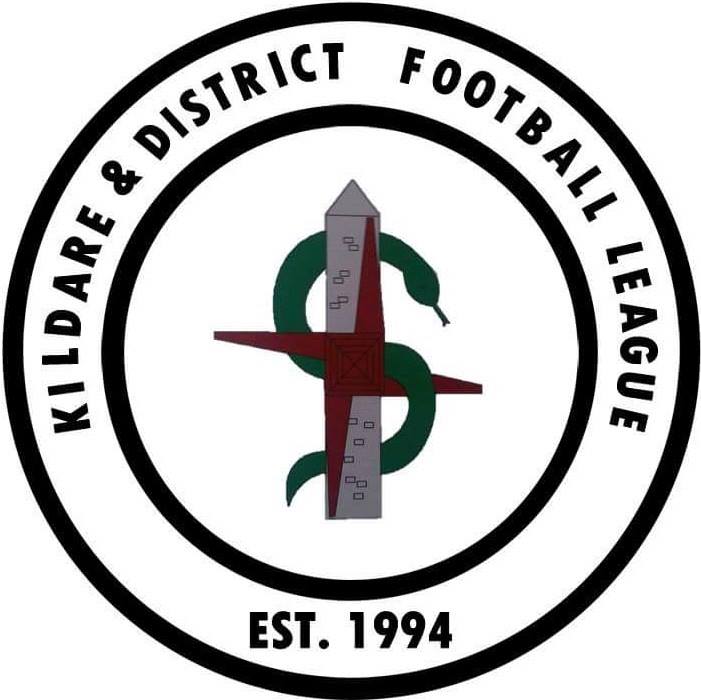 2022 KDFL ROLL OF HONOUR AT 25TH NOV 2022Special Award winnersFAI CENTENARY AWARD COMPETITIONWINNERSRUNNERS UPPresented bySENIOR LEAGUECLONMULLION FCATHY TOWN AFCTony MartinPREMIER LEAGUEARLINGTON FCNEWBRIDGE HOTSPURS FCKatie Downey& Tina PrestonDIV 1 LEAGUEOLD FORT CELTIC FCNEWBRIDGE UNITED FCTommy StanleyDIV 2 LEAGUECLONMULLION AFCATHY TOWN AFCNoel HillMASTERS LEAGUE DIV 1NEWBRIDGE TOWN FCMAYNOOTH TOWN AFCRegina CaseyMASTERS LEAGUE DIV 2ARLINGTON FCSTRAFFAN AFCBrian ReillyWOMENS LEAGUESALLINS CELTIC FCMONASTEREVIN AFCPeter DoyleSENIOR CUPCLONMULLION FCCOILL DUBH AFCMichael CaseyPREMIER CUPSTRAFFAN AFCARLINGTON FCKaren HickeyDIV 1 CUPNEWBRIDGE UNITED FCCOILL DUBH AFCWilliam HealyDIV 2 CUPATHY TOWN AFCOLD FORT CELTIC FCGerry GormanMASTERS CUPNEWBRIDGE TOWN FCCELBRIDGE TOWN FCTony O DowdWOMENS CUPSALLINS CELTIC FCMONASTEREVIN AFCPat BehanLEAGUE CUPCLONMULLION FCCLANE UNITED FCMick & GerryLEAGUE SHIELDSTRAFFAN AFCATHY TOWN AFCHollie CaseyMASTERS SHIELDLEIXLIP UNITED FCMONASTEREVIN AFCEric McCannWOMENS SHIELDRATHANGAN AFCEDENDERRY TOWN FCDanielle HickeyAwardWinnerClubPresented byMasters Div 2 POYRonan StaffordMonasterevin AFCPat CostelloMasters Div 1 POYRay ColemanNewbridge Town AFCPat CostelloWomens Div POYAmy MoranKilcullen AFCWayne LongDiv 2 POYDylan BarnbyAthy Town AFCTony MartinDiv 1 POYConor DowlingOld Fort Celtic FCTony MartinPremier Div POYAlan CampbellCaragh Celtic FCHollie CaseySenior Div POYJohnny FennellClonmullion FCTommy StanleyManager of the YearBrian Kenny & Barry HughesClonmullion FCKaren HickeyPhoto of the YearDonal HarrisonMonasterevin AFCRegina CaseyLeague Cup MOMJody DillonClonmullion FCCiaran HanniganFair Play AwardStraffan AFCMartin MoloneyPRO Of the YearDaniel BlandOld Fort CelticTommy CallaghanIn AppreciationTommy CallaghanLeinster LeaderMichael CaseySpecial Merit AwardClane UnitedKaren HickeyGK Of the YearLuke AndersonCoill Dubh AFCMichael CaseyYoung POYLee DayClonmullion FCHollie CaseyWomens POYAlice BreenMonasterevin AFCPeter DoylePlayer of the YearEoghan MaguireClane United FCTommy StanleySpecial Service AwardKevin HigginsBallycane Celtic FCRegina CaseyClub of the YearClonmullion AFCMick & GerryWINNERFreddie MitchellKilcullen AFCGerry McAnaneyNomineesPaudie Sullivan Coill Dubh AFCGerry McAnaneyKevin HigginsBallycane Celtic FCGerry McAnaneyLiam MurphyCastle Villa AFCGerry McAnaneyRichard ConfreyArlington FCGerry McAnaneyTom KearneyAthy Town AFCGerry McAnaneyMark Doyle Rathangan AFCGerry McAnaneyJosie DunneSuncroft AFCGerry McAnaneyMartin ByrneKilcock Celtic FCGerry McAnaney